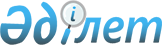 О районном бюджете на 2018 - 2020 годыРешение Жуалынского районного маслихата Жамбылской области от 20 декабря 2017 года № 20-3. Зарегистрировано Департаментом юстиции Жамбылской области 22 декабря 2017 года № 3641.
      Примечание РЦПИ.

      В тексте документа сохранена пунктуация и орфография оригинала.
      В соответствии с Бюджетным кодексом Республики Казахстан от 4 декабря 2008 года и статьи 6 Закона Республики Казахстан от 23 января 2001 года "О местном государственном управлении и самоуправлении в Республике Казахстан" Жуалынский районный маслихат РЕШИЛ: 
      1. Утвердить районный бюджет на 2018 – 2020 годы согласно приложениям 1, 2 и 3 соответсвенно, в том числе на 2018 год в следующих объемах:
      1) доходы – 9 538 480 тысяч тенге, в том числе по:
      налоговым поступлениям – 1 179 643 тысяч тенге;
      неналоговым поступлениям – 8 992 тысяч тенге;
      поступления от продажи основного капитала – 13 434 тысяч тенге;
      поступлениям трансфертов – 8 336 411 тысяч теңге;
      2) затраты – 9 563 575 тысяч тенге;
      3) чистое бюджетное кредитование – 27 792 тысяч тенге;
      бюджетные кредиты – 50 505 тысяч тенге;
      погашение бюджетных кредитов – 22 713 тысяч тенге;
      4) сальдо по операциям с финансовыми активами – 0 тысяч тенге, в том числе: 
      приобретение финансовых активов – 0 тысяч тенге;
      поступления от продажи финансовых активов государства – 0 тысяч тенге;
      5) дефицит (профицит) бюджета – - 52 887 тысяч тенге;
      6) финансирование дефицита (использование профицита) бюджета – 52 887 тысяч тенге:
      поступление займов – 50 505 тысяч тенге;
      погашение займов – 22 713 тысяч тенге;
      используемые остатки бюджетных средств – -25 095 тысяч тенге.
      Сноска. Пункт 1 с изменениями, внесенными решениями Жуалынского районного маслихата Жамбылской области от 12.03.2018 № 23-4 (вводится в действие с 01.01.2018); от 18.05.2018 № 27-3 (вводится в действие с 01.01.2018); от 07.09.2018 № 31-3 (вводится в действие с 01.01.2018); от 14.11.2018 № 33-2 (вводится в действие с 01.01.2018); от 28.11.2018 № 34-2 (вводится в действие с 01.01.2018).


      2. Установить на 2018-2020 годы норматив отчислений в областной бюджет по индивидуальному подоходному налогу и социальному налогу в размере 50 процентов.
      3. Установить бюджетные субвенции, предаваемые из районного бюджета в бюджет сельских округов в сумме 268 868 тысяч тенге, в том числе:
      Ақтюбинский сельский округ – 21 666 тыс. тенге;
      Аксайский сельский округ – 19 629 тыс. тенге;
      Аппарат акима село Б.Момышулы – 32 800 тыс. тенге;
      Боралдайский сельский округ – 18 706 тыс. тенге;
      Жетитюбинский сельский округ – 20 979 тыс. тенге;
      Кокбастауский сельский округ – 20 976 тыс. тенге;
      Куренбельский сельский округ – 19 653 тыс. тенге;
      Карасазский сельский округ – 26 678 тыс. тенге;
      Кызыларыкский сельский округ – 21 233 тыс. тенге;
      Мынбулакский сельский округ – 20 814 тыс. тенге;
      Нурлыкентский сельский округ – 20 377 тыс. тенге;
      Шакпакский сельский округ – 25 357 тыс. тенге;
      4. Установить бюджетные трасферты предаваемые из областного бюджета в бюджет сельских округов на внедрение програмного обеспечения "е-Халық", распределение которых определяются на основании постановления акимата Жуалынского района.
      5. В районном бюджете на 2018 год предусмотреть бюджетам округов и аппарат акима село Б. Момышулы целевые трансферты на развитие, распределение которых определяются на основании постановления акимата Жуалынкого района:
      1) Ремонт здании аппаратов акимов сельских округов;
      2) Организация водоснабжения населенных пунктов;
      3) Обеспечение санитарии населенных пунктов;
      4) Благоустройство и озеленение населенных пунктов;
      5) Обеспечение функционирования автомобильных дорог в городах районного значения, поселках, селах, сельских округах.
      6. В соответствии со статьей 18 Закона Республики Казахстан от 8 июля 2005 года "О государственном регулировании развития агропромышленного комплекса и сельских территорий" на 2017 год предусмотреть средства на выплату надбавки к заработной плате специалистам образования, социального обеспечения и культуры, финансируемых из районного бюджета, работающих в сельских населенных пунктах размере 25 процентов от оклада и тарифной ставки по сравнению со ставками специалистов, занимающихся этими видами деятельности в городских условиях.
      7. Утвердить перечень районных бюджетных программ не подлежащих секвестру в процессе исполнения бюджета на 2018 год, согласно приложению 4. 
      8. Утвердить перечень бюджетных программ каждого сельского округа на 2018 год согласно приложению 5.
      9. Утвердить районные целевые трансферты передаваемые органам местного самоуправления для реализации функций местного самоуправления согластно приложению 6.
      10. Утвердить областные целевые трансферты передаваемые органам местного самоуправления для реализации функций местного самоуправления согластно приложению 7.
      11. Утвердить резерв районного местного исполнительного органа в сумме 18 241 тысяч тенге.
      Сноска. Пункт 11 с изменениями, внесенными решением Жуалынского районного маслихата Жамбылской области от 28.11.2018 № 34-2 (вводится в действие с 01.01.2018).


      12. Контроль за исполнением и публикацию на интернет-ресурсе данного решения возложить на постоянную комиссию районного маслихата по вопросам административно-территориальных структур, социально-экономическому развитию территорий, бюджета и местных налогов по защите прав граждан.
      13. Настоящее решение вступает в силу со дня государственной регистрации в органах юстиции и вводится в действие с 1 января 2018 года. Районный бюджет на 2018 год
      Сноска. Приложение 1 – в редакции решения Жуалынского районного маслихата Жамбылской области от 28.11.2018 № 34-2 (вводится в действие с 01.01.2018). Районный бюджет на 2019 год Районный бюджет на 2020 год Перечень райнных бюджетных программ не подлежащих секвестру в процессе исполнения бюджета на 2018 год Перечень бюджетных программ каждого сельского округа на 2018 год
      Сноска. Приложение 5 – в редакции решения Жуалынского районного маслихата Жамбылской области от 28.11.2018 № 34-2 (вводится в действие с 01.01.2018). Районные целевые трансферты передаваемые органам местного самоуправления для реализации функций местного самоуправления Областные целевые трансферты передаваемые органам местного самоуправления для реализации функций местного самоуправления
      Сноска. Приложение 7 – в редакции решения Жуалынского районного маслихата Жамбылской области от 28.11.2018 № 34-2 (вводится в действие с 01.01.2018).
					© 2012. РГП на ПХВ «Институт законодательства и правовой информации Республики Казахстан» Министерства юстиции Республики Казахстан
				
      Председатель сессии

 Секретарь

      районного маслихата 

районного маслихата

      К. Бегалиев 

Е. Тлеубеков
Приложение 1 к решению
Жуалынского районного
маслихата № 20-3 от 20 декабря
2017 года
Категория Наименование 
Категория Наименование 
Категория Наименование 
Категория Наименование 
Сумма (тысяч тенге)
Класс
Класс
Класс
Сумма (тысяч тенге)
Подкласс
Подкласс
1
2
3
4
5
 І. ДОХОДЫ
9 538 480
1
Налоговые поступления
1 179 643
01
Подоходный налог
211 215 
2
Индивидуальный подоходный налог
211 215 
03
Социальный налог
168 000 
1
Социальный налог
 168 000
04
Hалоги на собственность
779 280
1
Hалоги на имущество
768 180
3
Земельный налог
100
4
Hалог на транспортные средства
7 000
5
Единый земельный налог
4 000
05
Внутренние налоги на товары, работы и услуги
9 850
2
Акцизы
2 000
3
Поступления за использование природных и других ресурсов
1 300
4
Сборы за ведение предпринимательской и профессиональной деятельности
6 550
07
Прочие налоги
3 798
1
Прочие налоги
3 798
08
Обязательные платежи, взимаемые за совершение юридически значимых действий и (или) выдачу документов уполномоченными на то государственными органами или должностными лицами
7 500
1
Государственная пошлина
7 500
2
Неналоговые поступления
8 992
01
Доходы от государственной собственности
1 644
1
Поступления части чистого доходов государственных предприятий
746
5
Доходы от аренды имущества, находящегося в государственной собственности
898
04
Штрафы, пени, санкции, взыскания, налагаемые государственными учреждениями, финансируемыми из государственного бюджета, а также содержащимися и финансируемыми из бюджета (сметы расходов) Национального Банка Республики Казахстан
448
1
Штрафы, пени, санкции, взыскания, налагаемые государственными учреждениями, финансируемыми из государственного бюджета, а также содержащимися и финансируемыми из бюджета (сметы расходов) Национального Банка Республики Казахстан, за исключением поступлений от организаций нефтяного сектора
448
06
Прочие неналоговые поступления
6 900
1
Прочие неналоговые поступления
6 900
3
Поступления от продажи основного капитала
13 434
1
Продажа государственного имущества, закрепленного за государственными учреждениями
3 820
1
Продажа государственного имущества, закрепленного за государственными учреждениями
3 820
03
Продажа земли и нематериальных активов
9 614
1
Продажа земли
8 269
2
Продажа нематериальных активов
1 345
4
Поступления трансфертов
8 336 411
02
Трансферты из вышестоящих органов государственного управления
8 336 411
2
Трансферты из областного бюджета
8 336 411
Функциональная группа
Функциональная группа
Функциональная группа
Функциональная группа
Сумма (тысяч тенге)
Администратор бюджетных программ
Администратор бюджетных программ
Администратор бюджетных программ
Сумма (тысяч тенге)
Программа
Программа
Наименование
1
2
3
II. ЗАТРАТЫ
9563575
01
Государственные услуги общего характера
338974
112
Аппарат маслихата района (города областного значения)
 28738
001
Услуги по обеспечению деятельности маслихата района (города областного значения)
26469
003
Капитальные расходы государственного органа
2269
122
Аппарат акима района (города областного значения)
103456
001
Услуги по обеспечению деятельности акима района (города областного значения)
98374
003
Капитальные расходы государственного органа
5082
123
Аппарат акима района в городе, города районного значения, поселка, села, сельского округа
35596
001
Услуги по обеспечению деятельности акима района в городе, города районного значения, поселка, села, сельского округа
34836
022
Капитальные расходы государственного органа
760
452
Отдел финансов района (города областного значения)
63647
001
Услуги по реализации государственной политики в области исполнения бюджета и управления коммунальной собственностью района (города областного значения)
23609
003
Проведение оценки имущества в целях налогообложения
1221
010
Приватизация, управление коммунальным имуществом, постприватизационная деятельность и регулирование споров, связанных с этим
10
018
Капитальные расходы государственного органа
540
113
Целевые текущие трансферты из местных бюджетов
38267
453
Отдел экономики и бюджетного планирования района (города областного значения)
20380
001
Услуги по реализации государственной политики в области формирования и развития экономической политики, системы государственного планирования
19630
004
Капитальные расходы государственного органа
750
458
Отдел жилищно-коммунального хозяйства, пассажирского транспорта и автомобильных дорог района (города областного значения)
76539
001
Услуги по реализации государственной политики на местном уровне в области жилищно-коммунального хозяйства, пассажирского транспорта и автомобильных дорог
14102
113
Целевые текущие трансферты из местных бюджетов
62437
494
Отдел предпринимательства и промышленности района (города областного значения)
10618
001
Услуги по реализации государственной политики на местном уровне в области развития предпринимательства и промышленности
10378
003
Капитальные расходы государственного органа
240
02
Оборона
3340
122
Аппарат акима района (города областного значения)
3340
005
Мероприятия в рамках исполнения всеобщей воинской обязанности
3340
03
Общественный порядок, безопасность, правовая, судебная, уголовно-исполнительная деятельность
5259
458
Отдел жилищно-коммунального хозяйства, пассажирского транспорта и автомобильных дорог района (города областного значения)
5259
021
Обеспечение безопасности дорожного движения в населенных пунктах
5259
04
Образование
6129693
464
Отдел образования района (города областного значения)
813755
009
Обеспечение деятельности организаций дошкольного воспитания и обучения
250537
024
Целевые текущие трансферты бюджетам города районного значения, села, поселка, сельского округа на реализацию государственного образовательного заказа в дошкольных организациях образования
563218
123
Аппарат акима района в городе, города районного значения, поселка, села, сельского округа
6102
005
Организация бесплатного подвоза учащихся до школы и обратно в сельской местности
6102
464
Отдел образования района (города областного значения)
4609110
003
Общеобразовательное обучение
4374457
006
Дополнительное образование для детей
234653
465
Отдел физической культуры и спорта района (города областного значения)
160909
017
Дополнительное образование для детей и юношества по спорту
160909
464
Отдел образования района (города областного значения)
345977
001
Услуги по реализации государственной политики на местном уровне в области образования
17430
005
Приобретение и доставка учебников, учебно-методических комплексов для государственных учреждений образования района (города областного значения)
183099
007
Проведение школьных олимпиад, внешкольных мероприятий и конкурсов районного (городского) масштаба
200
015
Ежемесячные выплаты денежных средств опекунам (попечителям) на содержание ребенка-сироты (детей-сирот), и ребенка (детей), оставшегося без попечения родителей
16872
022
Выплата единовременных денежных средств казахстанским гражданам, усыновившим (удочерившим) ребенка (детей)-сироту и ребенка (детей), оставшегося без попечения родителей
181
029
Обследование психического здоровья детей и подростков и оказание психолого-медико-педагогической консультативной помощи населению
21010
067
Капитальные расходы подведомственных государственных учреждений и организаций
107185
466
Отдел архитектуры, градостроительства и строительства района (города областного значения)
193840
021
Строительство и реконструкция объектов начального, основного среднего и общего среднего образования
193840
06
Социальная помощь и социальное обеспечение
794131
451
Отдел занятости и социальных программ района (города областного значения)
309971
005
Государственная адресная социальная помощь
309670
057
Обеспечение физических лиц, являющихся получателями государственной адресной социальной помощи, телевизионными абонентскими приставками
301
464
Отдел образования района (города областного значения)
7997
030
Содержание ребенка (детей), переданного патронатным воспитателям
7997
451
Отдел занятости и социальных программ района (города областного значения)
415337
002
Программа занятости
221866
004
Оказание социальной помощи на приобретение топлива специалистам здравоохранения, образования, социального обеспечения, культуры, спорта и ветеринарии в сельской местности в соответствии с законодательством Республики Казахстан
26104
006
Оказание жилищной помощи
8685
007
Социальная помощь отдельным категориям нуждающихся граждан по решениям местных представительных органов
21102
010
Материальное обеспечение детей-инвалидов, воспитывающихся и обучающихся на дому
3497
014
Оказание социальной помощи нуждающимся гражданам на дому
30286
017
Обеспечение нуждающихся инвалидов обязательными гигиеническими средствами и предоставление услуг специалистами жестового языка, индивидуальными помощниками в соответствии с индивидуальной программой реабилитации инвалида
46464
023
Обеспечение деятельности центров занятости населения
57333
451
Отдел занятости и социальных программ района (города областного значения)
60826
001
Услуги по реализации государственной политики на местном уровне в области обеспечения занятости и реализации социальных программ для населения
30150
011
Оплата услуг по зачислению, выплате и доставке пособий и других социальных выплат
2537
021
Капитальные расходы государственного органа
5420
050
Реализация Плана мероприятий по обеспечению прав и улучшению качества жизни инвалидов в Республике Казахстан на 2012 – 2018 годы
6718
054
Размещение государственного социального заказа в неправительственных организациях
893
067
Капитальные расходы подведомственных государственных учреждений и организаций
6749
113
Целевые текущие трансферты из местных бюджетов
8359
07
Жилищно-коммунальное хозяйство
492757
458
Отдел жилищно-коммунального хозяйства, пассажирского транспорта и автомобильных дорог района (города областного значения)
12350
003
Организация сохранения государственного жилищного фонда
2350
004
Обеспечение жильем отдельных категорий граждан
10000
465
Отдел физической культуры и спорта района (города областного значения)
3197
009
Ремонт объектов городов и сельских населенных пунктов в рамках Программы развития продуктивной занятости и массового предпринимательства
3197
123
Аппарат акима района в городе, города районного значения, поселка, села, сельского округа
3583
014
Организация водоснабжения населенных пунктов
3583
466
Отдел архитектуры, градостроительства и строительства района (города областного значения)
218283
004
Проектирование, развитие и (или) обустройство инженерно-коммуникационной инфраструктуры
180373
058
Развитие системы водоснабжения и водоотведения в сельских населенных пунктах
37910
458
Отдел жилищно-коммунального хозяйства, пассажирского транспорта и автомобильных дорог района (города областного значения)
111361
012
Функционирование системы водоснабжения и водоотведения
103167
026
Организация эксплуатации тепловых сетей, находящихся в коммунальной собственности районов (городов областного значения)
6000
028
Развитие коммунального хозяйства
2194
123
Аппарат акима района в городе, города районного значения, поселка, села, сельского округа
4364
008
Освещение улиц населенных пунктов
1000
009
Обеспечение санитарии населенных пунктов
1800
011
Благоустройство и озеленение населенных пунктов
1564
458
Отдел жилищно-коммунального хозяйства, пассажирского транспорта и автомобильных дорог района (города областного значения)
139619
015
Освещение улиц в населенных пунктах
22334
016
Обеспечение санитарии населенных пунктов
17705
018
Благоустройство и озеленение населенных пунктов
99580
08
Культура, спорт, туризм и информационное пространство
448613
455
Отдел культуры и развития языков района (города областного значения)
202568
003
Поддержка культурно-досуговой работы
169281
009
Обеспечение сохранности историко - культурного наследия и доступа к ним
33287
466
Отдел архитектуры, градостроительства и строительства района (города областного значения)
1960
011
Развитие объектов культуры
1960
465
Отдел физической культуры и спорта района (города областного значения)
38018
001
Услуги по реализации государственной политики на местном уровне в сфере физической культуры и спорта
12113
004
Капитальные расходы государственного органа
905
005
Развитие массового спорта и национальных видов спорта
2500
006
Проведение спортивных соревнований на районном (города областного значения) уровне
3000
007
Подготовка и участие членов сборных команд района (города областного значения) по различным видам спорта на областных спортивных соревнованиях
10020
032
Капитальные расходы подведомственных государственных учреждений и организаций
9480
466
Отдел архитектуры, градостроительства и строительства района (города областного значения)
3920
008
Развитие объектов спорта
3920
455
Отдел культуры и развития языков района (города областного значения)
75615
006
Функционирование районных (городских) библиотек
75215
007
Развитие государственного языка и других языков народа Казахстана
400
456
Отдел внутренней политики района (города областного значения)
31000
002
Услуги по проведению государственной информационной политики
31000
455
Отдел культуры и развития языков района (города областного значения)
26374
001
Услуги по реализации государственной политики на местном уровне в области развития языков и культуры
10984
010
Капитальные расходы государственного органа
200
032
Капитальные расходы подведомственных государственных учреждений и организаций
13090
113
Целевые текущие трансферты из местных бюджетов
2100
456
Отдел внутренней политики района (города областного значения)
69158
001
Услуги по реализации государственной политики на местном уровне в области информации, укрепления государственности и формирования социального оптимизма граждан
30176
003
Реализация мероприятий в сфере молодежной политики
35430
006
Капитальные расходы государственного органа
3552
10
Сельское, водное, лесное, рыбное хозяйство, особо охраняемые природные территории, охрана окружающей среды и животного мира, земельные отношения
234062
462
Отдел сельского хозяйства района (города областного значения)
19573
001
Услуги по реализации государственной политики на местном уровне в сфере сельского хозяйства
19534
113
Целевые текущие трансферты из местных бюджетов
39
466
Отдел архитектуры, градостроительства и строительства района (города областного значения)
896
010
Развитие объектов сельского хозяйства
896
473
Отдел ветеринарии района (города областного значения)
167632
001
Услуги по реализации государственной политики на местном уровне в сфере ветеринарии
14550
005
Обеспечение функционирования скотомогильников (биотермических ям)
4256
006
Организация санитарного убоя больных животных
5243
007
Организация отлова и уничтожения бродячих собак и кошек
3731
008
Возмещение владельцам стоимости изымаемых и уничтожаемых больных животных, продуктов и сырья животного происхождения
723
009
Проведение ветеринарных мероприятий по энзоотическим болезням животных
27122
010
Проведение мероприятий по идентификации сельскохозяйственных животных
7794
011
Проведение противоэпизоотических мероприятий
104213
463
Отдел земельных отношений района (города областного значения)
22485
001
Услуги по реализации государственной политики в области регулирования земельных отношений на территории района (города областного значения)
15600
002
Работы по переводу сельскохозяйственных угодий из одного вида в другой
1085
003
Земельно-хозяйственное устройство населенных пунктов
3950
 006
Землеустройство, проводимое при установлении границ районов, городов областного значения, районного значения, сельских округов, поселков, сел
1850
462
Отдел сельского хозяйства района (города областного значения)
23476
099
Реализация мер по оказанию социальной поддержки специалистов
23476
11
Промышленность, архитектурная, градостроительная и строительная деятельность
15911
466
Отдел архитектуры, градостроительства и строительства района (города областного значения)
15911
001
Услуги по реализации государственной политики в области строительства, улучшения архитектурного облика городов, районов и населенных пунктов области и обеспечению рационального и эффективного градостроительного освоения территории района (города областного значения)
15911
12
Транспорт и коммуникации
534172
123
Аппарат акима района в городе, города районного значения, поселка, села, сельского округа
3393
013
Обеспечение функционирования автомобильных дорог в городах районного значения, поселках, селах, сельских округах
3393
458
Отдел жилищно-коммунального хозяйства, пассажирского транспорта и автомобильных дорог района (города областного значения)
530779
023
Обеспечение функционирования автомобильных дорог
271332
051
Реализация приоритетных проектов транспортной инфраструктуры
259447
13
Прочие
28808
494
Отдел предпринимательства и промышленности района (города областного значения)
8117
006
Поддержка предпринимательской деятельности
8117
123
Аппарат акима района в городе, города районного значения, поселка, села, сельского округа
2450
040
Реализация мер по содействию экономическому развитию регионов в рамках Программы развития регионов до 2020 года
2450
452
Отдел финансов района (города областного значения)
18241
012
Резерв местного исполнительного органа района (города областного значения)
18241
14
Обслуживание долга
30
452
Отдел финансов района (города областного значения)
30
013
Обслуживание долга местных исполнительных органов по выплате вознаграждений и иных платежей по займам из областного бюджета 
30
15
Трансферты
537825
452
Отдел финансов района (города областного значения)
537825
006
Возврат неиспользованных (недоиспользованных) целевых трансфертов
352
024
Целевые текущие трансферты из нижестоящего бюджета на компенсацию потерь вышестоящего бюджета в связи с изменением законодательства
264382
038
Субвенции
268868
051
Трансферты органам местного самоуправления
4223
ІІІ. ЧИСТОЕ БЮДЖЕТНОЕ КРЕДИТОВАНИЕ
27792
Бюджетные кредиты
50505
10
Сельское, водное, лесное, рыбное хозяйство, особо охраняемые природные территории, охрана окружающей среды и животного мира, земельные отношения
50505 
462
Отдел сельского хозяйства района (города областного значения)
50505
008
Бюджетные кредиты для реализации мер социальной поддержки специалистов
50505
Категория         Наименование
Категория         Наименование
Категория         Наименование
Категория         Наименование
Сумма тысяч (тенге)
Класс
Класс
Класс
Сумма тысяч (тенге)
Подкласс
Подкласс
Сумма тысяч (тенге)
5
Погашение бюджетных кредитов
22713
01
Погашение бюджетных кредитов
22713
1
Поступления от продажи финансовых активов государства
22713
Функциональная группа
Функциональная группа
Функциональная группа
Функциональная группа
Сумма тысяч (тенге)
Администратор бюджетных программ
Администратор бюджетных программ
Сумма тысяч (тенге)
Программа
Наименование
1
2
3
IV. САЛЬДО ПО ОПЕРАЦИЯМ С ФИНАНСОВЫМИ АКТИВАМИ
0
Приобретение финансовых активов
0
Поступления от продажи финансовых активов государства
0
V. ДЕФИЦИТ (ПРОФИЦИТ) БЮДЖЕТА
-52 887
VI. ФИНАНСИРОВАНИЕ ДЕФИЦИТА (ИСПОЛЬЗОВАНИЕ ПРОФИЦИТА) БЮДЖЕТА
52 887
Категория Наименование
Категория Наименование
Категория Наименование
Категория Наименование
Сумма тысяч (тенге)
 Класс
 Класс
 Класс
Сумма тысяч (тенге)
Подкласс
Подкласс
7
Поступление займов
50505
01
Государственные внутренние займы
50505
2
Договоры займа
50505
Функциональная группа
Функциональная группа
Функциональная группа
Функциональная группа
Сумма тысяч (тенге)
Администратор бюджетных программ
Администратор бюджетных программ
Администратор бюджетных программ
Сумма тысяч (тенге)
Программа
Программа
Наименование
1
2
3
16
Погашение займов
22713
452
Отдел финансов района (города областного значения)
22713
008
Погашение долга местного исполнительного органа перед вышестоящим бюджетом
22713
08
Используемые остатки бюджетных средств
25095Приложение 2 к решению
Жуалынского районного
маслихата № 20-3 от 20 декабря
2017 года
Категория
Категория
Категория
Категория
Сумма (тысячи тенге)
Класс Наименование
Класс Наименование
Класс Наименование
Сумма (тысячи тенге)
Подкласс
Подкласс
Сумма (тысячи тенге)
1
2
3
4
5
І.ДОХОДЫ
10 167 733
1
Налоговые поступления
1 242 940
01
Подоходный налог
230 085
2
Индивидуальный подоходный налог
230 085
03
Социальный налог
182 578
1
Социальный налог
182 578
04
Hалоги на собственность
808 027
1
Hалоги на имущество
735 074
3
Земельный налог
2 733
4
Hалог на транспортные средства
66 220
5
Единый земельный налог
4 000
05
Внутренние налоги на товары, работы и услуги
14 950
2
Акцизы
2 000
3
Поступления за использование природных и других ресурсов
1 750
4
Сборы за ведение предпринимательской и профессиональной деятельности
11 200
08
Обязательные платежи, взимаемые за совершение юридически значимых действий и (или) выдачу документов уполномоченными на то государственными органами или должностными лицами
7 300
1
Государственная пошлина
7 300
2
Неналоговые поступления
11 002
01
Доходы от государственной собственности
1 670
1
Поступления части чистого доходов государственных предприятий
70
5
Доходы от аренды имущества, находящегося в государственной собственности
1 600
02
Поступления от реализации товаров (работ, услуг) государственными учреждениями, финансируемыми из государственного бюджета
12
1
Поступления от реализации товаров (работ, услуг) государственными учреждениями, финансируемыми из государственного бюджета
12
03
поступление денег от проведения государственных закупок, организуемых государственными учреждениями, финансируемыми из государственного бюджета
10
1
поступление денег от проведения государственных закупок, организуемых государственными учреждениями, финансируемыми из государственного бюджета
10
04
Штрафы, пени, санкции, взыскания, налагаемые государственными учреждениями, финансируемыми из государственного бюджета, а также содержащимися и финансируемыми из бюджета (сметы расходов) Национального Банка Республики Казахстан
110
1
Штрафы, пени, санкции, взыскания, налагаемые государственными учреждениями, финансируемыми из государственного бюджета, а также содержащимися и финансируемыми из бюджета (сметы расходов) Национального Банка Республики Казахстан, за исключением поступлений от организаций нефтяного сектора
110
06
Прочие неналоговые поступления
9 200
1
Прочие неналоговые поступления
9 200
3
Поступления от продажи основного капитала
21 157
03
Продажа земли и нематериальных активов
21 157
1
Продажа земли
20 507
2
Продажа нематериальных активов
650
4
Поступления трансфертов
8 892 634
02
Трансферты из вышестоящих органов государственного управления
8 892 634
2
Трансферты из областного бюджета
8 892 634
Функциональная группа
Функциональная группа
Функциональная группа
Функциональная группа
Сумма (тысяч тенге)
Администратор бюджетных программ
Администратор бюджетных программ
Администратор бюджетных программ
Сумма (тысяч тенге)
Программа
Программа
Сумма (тысяч тенге)
Наименование
1
2
3
II. ЗАТРАТЫ
10 167 733
01
Государственные услуги общего характера
234372
112
Аппарат маслихата района (города областного значения)
28186
001
Услуги по обеспечению деятельности маслихата района (города областного значения)
25917
003
Капитальные расходы государственного органа
2269
122
Аппарат акима района (города областного значения)
103166
001
Услуги по обеспечению деятельности акима района (города областного значения)
90646
003
Капитальные расходы государственного органа
12520
123
Аппарат акима района в городе, города районного значения, поселка, села, сельского округа
35998
001
Услуги по обеспечению деятельности акима района в городе, города районного значения, поселка, села, сельского округа
33238
022
Капитальные расходы государственного органа
2760
452
Отдел финансов района (города областного значения)
23988
001
Услуги по реализации государственной политики в области исполнения бюджета и управления коммунальной собственностью района (города областного значения)
22948
010
Приватизация, управление коммунальным имуществом, постприватизационная деятельность и регулирование споров, связанных с этим
500
018
Капитальные расходы государственного органа
540
453
Отдел экономики и бюджетного планирования района (города областного значения)
20082
001
Услуги по реализации государственной политики в области формирования и развития экономической политики, системы государственного планирования
19222
004
Капитальные расходы государственного органа
860
458
Отдел жилищно-коммунального хозяйства, пассажирского транспорта и автомобильных дорог района (города областного значения)
12442
001
Услуги по реализации государственной политики на местном уровне в области жилищно-коммунального хозяйства, пассажирского транспорта и автомобильных дорог
11942
013
Капитальные расходы государственного органа
500
494
Отдел предпринимательства и промышленности района (города областного значения)
10510
001
Услуги по реализации государственной политики на местном уровне в области развития предпринимательства и промышленности
10010
003
Капитальные расходы государственного органа
500
02
Оборона
3340
122
Аппарат акима района (города областного значения)
3340
005
Мероприятия в рамках исполнения всеобщей воинской обязанности
3340
03
Общественный порядок, безопасность, правовая, судебная, уголовно-исполнительная деятельность
16159
458
Отдел жилищно-коммунального хозяйства, пассажирского транспорта и автомобильных дорог района (города областного значения)
6759
021
Обеспечение безопасности дорожного движения в населенных пунктах
6759
451
Отдел занятости и социальных программ района (города областного значения)
9400
039
Организация и осуществление социальной адаптации и реабилитации лиц, отбывших уголовные наказания
9400
04
Образование
7226536
464
Отдел образования района (города областного значения)
820287
009
Обеспечение деятельности организаций дошкольного воспитания и обучения
820287
123
Аппарат акима района в городе, города районного значения, поселка, села, сельского округа
6101
005
Организация бесплатного подвоза учащихся до школы и обратно в сельской местности
6101
464
Отдел образования района (города областного значения)
4779220
003
Общеобразовательное обучение
4528713
006
Дополнительное образование для детей
250507
465
Отдел физической культуры и спорта района (города областного значения)
159182
017
Дополнительное образование для детей и юношества по спорту
159182
464
Отдел образования района (города областного значения)
336667
001
Услуги по реализации государственной политики на местном уровне в области образования
17161
005
Приобретение и доставка учебников, учебно-методических комплексов для государственных учреждений образования района (города областного значения)
188105
007
Проведение школьных олимпиад, внешкольных мероприятий и конкурсов районного (городского) масштаба
200
015
Ежемесячные выплаты денежных средств опекунам (попечителям) на содержание ребенка-сироты (детей-сирот), и ребенка (детей), оставшегося без попечения родителей
16551
029
Обследование психического здоровья детей и подростков и оказание психолого-медико-педагогической консультативной помощи населению
20815
067
Капитальные расходы подведомственных государственных учреждений и организаций
93835
466
Отдел архитектуры, градостроительства и строительства района (города областного значения)
1125079
021
Строительство и реконструкция объектов начального, основного среднего и общего среднего образования
1125079
06
Социальная помощь и социальное обеспечение
754121
451
Отдел занятости и социальных программ района (города областного значения)
308362
005
Государственная адресная социальная помощь
308362
464
Отдел образования района (города областного значения)
6504
030
Содержание ребенка (детей), переданного патронатным воспитателям
6504
451
Отдел образования района (города областного значения)
398224
002
Содержание ребенка (детей), переданного патронатным воспитателям
201730
004
Оказание социальной помощи на приобретение топлива специалистам здравоохранения, образования, социального обеспечения, культуры, спорта и ветеринарии в сельской местности в соответствии с законодательством Республики Казахстан
12706
006
Оказание жилищной помощи
7000
007
Социальная помощь отдельным категориям нуждающихся граждан по решениям местных представительных органов
25337
010
Материальное обеспечение детей-инвалидов, воспитывающихся и обучающихся на дому
4357
014
Оказание социальной помощи нуждающимся гражданам на дому
29080
017
Обеспечение нуждающихся инвалидов обязательными гигиеническими средствами и предоставление услуг специалистами жестового языка, индивидуальными помощниками в соответствии с индивидуальной программой реабилитации инвалида
69543
023
Обеспечение деятельности центров занятости населения
48471
451
Отдел занятости и социальных программ района (города областного значения)
41031
001
Услуги по реализации государственной политики на местном уровне в области обеспечения занятости и реализации социальных программ для населения
29211
011
Оплата услуг по зачислению, выплате и доставке пособий и других социальных выплат
2000
021
Капитальные расходы государственного органа
420
054
Размещение государственного социального заказа в неправительственных организациях
3000
067
Капитальные расходы подведомственных государственных учреждений и организаций
6400
07
Жилищно-коммунальное хозяйство
733159
458
Отдел жилищно-коммунального хозяйства, пассажирского транспорта и автомобильных дорог района (города областного значения)
12750
003
Организация сохранения государственного жилищного фонда
2750
004
Обеспечение жильем отдельных категорий граждан
10000
466
Отдел архитектуры, градостроительства и строительства района (города областного значения)
410263
004
Проектирование, развитие и (или) обустройство инженерно-коммуникационной инфраструктуры
410263
123
Аппарат акима района в городе, города районного значения, поселка, села, сельского округа
13582
014
Организация водоснабжения населенных пунктов
13582
458
Отдел жилищно-коммунального хозяйства, пассажирского транспорта и автомобильных дорог района (города областного значения)
89196
012
Функционирование системы водоснабжения и водоотведения
83196
026
Организация эксплуатации тепловых сетей, находящихся в коммунальной собственности районов (городов областного значения)
6000
123
Аппарат акима района в городе, города районного значения, поселка, села, сельского округа
98168
008
Освещение улиц населенных пунктов
18950
009
Обеспечение санитарии населенных пунктов
35654
011
Благоустройство и озеленение населенных пунктов
43564
458
Отдел жилищно-коммунального хозяйства, пассажирского транспорта и автомобильных дорог района (города областного значения)
109200
015
Освещение улиц в населенных пунктах
27000
016
Обеспечение санитарии населенных пунктов
18000
018
Благоустройство и озеленение населенных пунктов
64200
08
Культура, спорт, туризм и информационное пространство
404686
455
Отдел культуры и развития языков района (города областного значения)
201019
003
Поддержка культурно-досуговой работы
164165
009
Обеспечение сохранности историко - культурного наследия и доступа к ним
36854
465
Отдел физической культуры и спорта района (города областного значения)
34189
001
Услуги по реализации государственной политики на местном уровне в сфере физической культуры и спорта
11139
004
Капитальные расходы государственного органа
550
005
Развитие массового спорта и национальных видов спорта
2500
006
Проведение спортивных соревнований на районном (города областного значения) уровне
3000
007
Подготовка и участие членов сборных команд района (города областного значения) по различным видам спорта на областных спортивных соревнованиях
7520
032
Капитальные расходы подведомственных государственных учреждений и организаций
9480
455
Отдел культуры и развития языков района (города областного значения)
64442
006
Функционирование районных (городских) библиотек
63942
007
Развитие государственного языка и других языков народа Казахстана
500
456
Отдел внутренней политики района (города областного значения)
31000
002
Услуги по проведению государственной информационной политики
31000
455
Отдел культуры и развития языков района (города областного значения)
16665
001
Услуги по реализации государственной политики на местном уровне в области развития языков и культуры
10125
010
Капитальные расходы государственного органа
200
032
Капитальные расходы подведомственных государственных учреждений и организаций
6340
456
Отдел внутренней политики района (города областного значения)
57371
001
Услуги по реализации государственной политики на местном уровне в области информации, укрепления государственности и формирования социального оптимизма граждан
25312
003
Реализация мероприятий в сфере молодежной политики
32059
10
Сельское, водное, лесное, рыбное хозяйство, особо охраняемые природные территории, охрана окружающей среды и животного мира, земельные отношения
201041
462
Отдел сельского хозяйства района (города областного значения)
18093
001
Услуги по реализации государственной политики на местном уровне в сфере сельского хозяйства
18093
473
Отдел ветеринарии района (города областного значения)
156629
001
Услуги по реализации государственной политики на местном уровне в сфере ветеринарии
14012
005
Обеспечение функционирования скотомогильников (биотермических ям)
3600
006
Организация санитарного убоя больных животных
5243
007
Организация отлова и уничтожения бродячих собак и кошек
3075
008
Возмещение владельцам стоимости изымаемых и уничтожаемых больных животных, продуктов и сырья животного происхождения
3660
009
Проведение ветеринарных мероприятий по энзоотическим болезням животных
16802
010
Проведение мероприятий по идентификации сельскохозяйственных животных
7794
011
Проведение противоэпизоотических мероприятий
102443
463
Отдел земельных отношений района (города областного значения)
15731
001
Услуги по реализации государственной политики в области регулирования земельных отношений на территории района (города областного значения)
11931
002
Работы по переводу сельскохозяйственных угодий из одного вида в другой
1000
003
Земельно-хозяйственное устройство населенных пунктов
800
006
Землеустройство, проводимое при установлении границ районов, городов областного значения, районного значения, сельских округов, поселков, сел
2000
462
Отдел сельского хозяйства района (города областного значения)
10588
099
Реализация мер по оказанию социальной поддержки специалистов
10588
11
Промышленность, архитектурная, градостроительная и строительная деятельность
14409
466
Отдел архитектуры, градостроительства и строительства района (города областного значения)
14409
001
Услуги по реализации государственной политики в области строительства, улучшения архитектурного облика городов, районов и населенных пунктов области и обеспечению рационального и эффективного градостроительного освоения территории района (города областного значения)
14409
12
Транспорт и коммуникации
263277
123
Аппарат акима района в городе, города районного значения, поселка, села, сельского округа
3393
013
Обеспечение функционирования автомобильных дорог в городах районного значения, поселках, селах, сельских округах
3393
458
Отдел жилищно-коммунального хозяйства, пассажирского транспорта и автомобильных дорог района (города областного значения)
259884
023
Обеспечение функционирования автомобильных дорог
259884
13
Прочие
29079
494
Отдел предпринимательства и промышленности района (города областного значения)
5936
006
Поддержка предпринимательской деятельности
5936
123
Аппарат акима района в городе, города районного значения, поселка, села, сельского округа
3143
040
Реализация мер по содействию экономическому развитию регионов в рамках Программы развития регионов до 2020 года
3143
452
Отдел финансов района (города областного значения)
20000
012
Резерв местного исполнительного органа района (города областного значения)
20000
15
Трансферты
287554
452
Отдел финансов района (города областного значения)
287554
038
Субвенции
282794
051
Трансферты органам местного самоуправления
4760
ІІІ. ЧИСТОЕ БЮДЖЕТНОЕ КРЕДИТОВАНИЕ
28275
Бюджетные кредиты
50988
10
Сельское, водное, лесное, рыбное хозяйство, особо охраняемые природные территории, охрана окружающей среды и животного мира, земельные отношения
50988
462
Отдел сельского хозяйства района (города областного значения)
50988
008
Бюджетные кредиты для реализации мер социальной поддержки специалистов
50988
Категория Наименование
Категория Наименование
Категория Наименование
Категория Наименование
Сумма (тысячи тенге)
Класс
Класс
Класс
Сумма (тысячи тенге)
Подкласс
Подкласс
Сумма (тысячи тенге)
5
Погашение бюджетных кредитов
22713
01
Погашение бюджетных кредитов
22713
1
Поступления от продажи финансовых активов государства
22713
Функциональная группа
Функциональная группа
Функциональная группа
Функциональная группа
Сумма (тысячи тенге)
Администратор бюджетных программ
Администратор бюджетных программ
Администратор бюджетных программ
Сумма (тысячи тенге)
Программа
Программа
Наименование
1
2
3
IV. САЛЬДО ПО ОПЕРАЦИЯМ С ФИНАНСОВЫМИ АКТИВАМИ
0
Приобретение финансовых активов
0
Поступления от продажи финансовых активов государства
0
V. ДЕФИЦИТ (ПРОФИЦИТ) БЮДЖЕТА
-28 275
VI. ФИНАНСИРОВАНИЕ ДЕФИЦИТА (ИСПОЛЬЗОВАНИЕ ПРОФИЦИТА) БЮДЖЕТА
28275
Категория Наименование
Категория Наименование
Категория Наименование
Категория Наименование
Сумма (тысячи тенге)
Класс
Класс
Класс
Сумма (тысячи тенге)
Подкласс
Подкласс
Сумма (тысячи тенге)
7
Поступление займов
50988
01
Государственные внутренние займы
50988
2
Договоры займа
50988
Функциональная группа
Функциональная группа
Функциональная группа
Функциональная группа
Сумма (тысячи тенге)
Администратор бюджетных программ
Администратор бюджетных программ
Администратор бюджетных программ
Сумма (тысячи тенге)
Программа
Программа
Наименование
1
2
3
16
Погашение займов
22713
452
Отдел финансов района (города областного значения)
22713
008
Погашение долга местного исполнительного органа перед вышестоящим бюджетом
22713
08
Используемые остатки бюджетных средств
0Приложение 3 к решению
Жуалынского районного
маслихата № 20-3 от 20 декабря
2017 года
Категория
Категория
Категория
Категория
Сумма (тысяч тенге)
Класс Наименование
Класс Наименование
Класс Наименование
Сумма (тысяч тенге)
Подкласс
Подкласс
Сумма (тысяч тенге)
1
2
3
4
5
І.ДОХОДЫ
8 469 001
1
Налоговые поступления
1 248 240
01
Подоходный налог
232 085
2
Индивидуальный подоходный налог
232 085
03
Социальный налог
185 578
1
Социальный налог
185 578
04
Hалоги на собственность
808 027
1
Hалоги на имущество
735 074
3
Земельный налог
2 733
4
Hалог на транспортные средства
66 220
5
Единый земельный налог
4 000
05
Внутренние налоги на товары, работы и услуги
15 050
2
Акцизы
2 100
3
Поступления за использование природных и других ресурсов
1 750
4
Сборы за ведение предпринимательской и профессиональной деятельности
11 200
08
Обязательные платежи, взимаемые за совершение юридически значимых действий и (или) выдачу документов уполномоченными на то государственными органами или должностными лицами
7 500
1
Государственная пошлина
7 500
2
Неналоговые поступления
11 054
01
Доходы от государственной собственности
1 720
1
Поступления части чистого доходов государственных предприятий
70
5
Доходы от аренды имущества, находящегося в государственной собственности
1 650
02
Поступления от реализации товаров (работ, услуг) государственными учреждениями, финансируемыми из государственного бюджета
12
1
Поступления от реализации товаров (работ, услуг) государственными учреждениями, финансируемыми из государственного бюджета
12
03
поступление денег от проведения государственных закупок, организуемых государственными учреждениями, финансируемыми из государственного бюджета
12
1
поступление денег от проведения государственных закупок, организуемых государственными учреждениями, финансируемыми из государственного бюджета
12
04
Штрафы, пени, санкции, взыскания, налагаемые государственными учреждениями, финансируемыми из государственного бюджета, а также содержащимися и финансируемыми из бюджета (сметы расходов) Национального Банка Республики Казахстан
110
1
Штрафы, пени, санкции, взыскания, налагаемые государственными учреждениями, финансируемыми из государственного бюджета, а также содержащимися и финансируемыми из бюджета (сметы расходов) Национального Банка Республики Казахстан, за исключением поступлений от организаций нефтяного сектора
110
06
Прочие неналоговые поступления
9 200
1
Прочие неналоговые поступления
9 200
3
Поступления от продажи основного капитала
21 357
03
Продажа земли и нематериальных активов
21 357
1
Продажа земли
20 507
2
Продажа нематериальных активов
850
4
Поступления трансфертов
7 188 350
02
Трансферты из вышестоящих органов государственного управления
7 188 350
2
Трансферты из областного бюджета
7 188 350
Функцональная группа
Функцональная группа
Функцональная группа
Функцональная группа
Сумма (тыс тенге)
Администратор бюджетных программ
Администратор бюджетных программ
Администратор бюджетных программ
Сумма (тыс тенге)
Программа
Программа
Наименование
1
2
3
II. ЗАТРАТЫ
8469001
01
Государственные услуги общего характера
221273
112
Аппарат маслихата района (города областного значения)
27117
001
Услуги по обеспечению деятельности маслихата района (города областного значения)
25917
003
Капитальные расходы государственного органа
1200
122
Аппарат акима района (города областного значения)
93146
001
Услуги по обеспечению деятельности акима района (города областного значения)
90646
003
Капитальные расходы государственного органа
2500
123
Аппарат акима района в городе, города районного значения, поселка, села, сельского округа
33988
001
Услуги по обеспечению деятельности акима района в городе, города районного значения, поселка, села, сельского округа
33238
022
Капитальные расходы государственного органа
750
452
Отдел финансов района (города областного значения)
23988
001
Услуги по реализации государственной политики в области исполнения бюджета и управления коммунальной собственностью района (города областного значения)
22948
010
Приватизация, управление коммунальным имуществом, постприватизационная деятельность и регулирование споров, связанных с этим
500
018
Капитальные расходы государственного органа
540
453
Отдел экономики и бюджетного планирования района (города областного значения)
20082
001
Услуги по реализации государственной политики в области формирования и развития экономической политики, системы государственного планирования
19222
004
Капитальные расходы государственного органа
860
458
Отдел жилищно-коммунального хозяйства, пассажирского транспорта и автомобильных дорог района (города областного значения)
12442
001
Услуги по реализации государственной политики на местном уровне в области жилищно-коммунального хозяйства, пассажирского транспорта и автомобильных дорог
11942
013
Капитальные расходы государственного органа
500
494
Отдел предпринимательства и промышленности района (города областного значения)
10510
001
Услуги по реализации государственной политики на местном уровне в области развития предпринимательства и промышленности
10010
003
Капитальные расходы государственного органа
500
02
Оборона
3340
122
Аппарат акима района (города областного значения)
3340
005
Мероприятия в рамках исполнения всеобщей воинской обязанности
3340
03
Общественный порядок, безопасность, правовая, судебная, уголовно-исполнительная деятельность
16159
458
Отдел жилищно-коммунального хозяйства, пассажирского транспорта и автомобильных дорог района (города областного значения)
6759
021
Обеспечение безопасности дорожного движения в населенных пунктах
6759
451
Отдел занятости и социальных программ района (города областного значения)
9400
039
Организация и осуществление социальной адаптации и реабилитации лиц, отбывших уголовные наказания
9400
04
Образование
6058495
464
Отдел образования района (города областного значения)
815287
009
Обеспечение деятельности организаций дошкольного воспитания и обучения
815287
123
Аппарат акима района в городе, города районного значения, поселка, села, сельского округа
6101
005
Организация бесплатного подвоза учащихся до школы и обратно в сельской местности
6101
464
Отдел образования района (города областного значения)
4459220
003
Общеобразовательное обучение
4208713
006
Дополнительное образование для детей
250507
465
Отдел физической культуры и спорта района (города областного значения)
159182
017
Дополнительное образование для детей и юношества по спорту
159182
464
Отдел образования района (города областного значения)
196667
001
Услуги по реализации государственной политики на местном уровне в области образования
17161
005
Приобретение и доставка учебников, учебно-методических комплексов для государственных учреждений образования района (города областного значения)
88105
007
Проведение школьных олимпиад, внешкольных мероприятий и конкурсов районного (городского) масштаба
200
015
Ежемесячные выплаты денежных средств опекунам (попечителям) на содержание ребенка-сироты (детей-сирот), и ребенка (детей), оставшегося без попечения родителей
16551
029
Обследование психического здоровья детей и подростков и оказание психолого-медико-педагогической консультативной помощи населению
20815
067
Капитальные расходы подведомственных государственных учреждений и организаций
53835
466
Отдел архитектуры, градостроительства и строительства района (города областного значения)
422038
021
Строительство и реконструкция объектов начального, основного среднего и общего среднего образования
422038
06
Социальная помощь и социальное обеспечение
699112
451
Отдел занятости и социальных программ района (города областного значения)
263363
005
Государственная адресная социальная помощь
263363
464
Отдел образования района (города областного значения)
6504
030
Содержание ребенка (детей), переданного патронатным воспитателям
6504
451
Отдел образования района (города областного значения)
388214
002
Содержание ребенка (детей), переданного патронатным воспитателям
190720
004
Оказание социальной помощи на приобретение топлива специалистам здравоохранения, образования, социального обеспечения, культуры, спорта и ветеринарии в сельской местности в соответствии с законодательством Республики Казахстан
12706
006
Оказание жилищной помощи
7000
007
Социальная помощь отдельным категориям нуждающихся граждан по решениям местных представительных органов
25337
010
Материальное обеспечение детей-инвалидов, воспитывающихся и обучающихся на дому
4357
014
Оказание социальной помощи нуждающимся гражданам на дому
29080
017
Обеспечение нуждающихся инвалидов обязательными гигиеническими средствами и предоставление услуг специалистами жестового языка, индивидуальными помощниками в соответствии с индивидуальной программой реабилитации инвалида
69543
023
Обеспечение деятельности центров занятости населения
49471
451
Отдел занятости и социальных программ района (города областного значения)
41031
001
Услуги по реализации государственной политики на местном уровне в области обеспечения занятости и реализации социальных программ для населения
29211
011
Оплата услуг по зачислению, выплате и доставке пособий и других социальных выплат
2000
021
Капитальные расходы государственного органа
420
054
Размещение государственного социального заказа в неправительственных организациях
3000
067
Капитальные расходы подведомственных государственных учреждений и организаций
6400
07
Жилищно-коммунальное хозяйство
312896
458
Отдел жилищно-коммунального хозяйства, пассажирского транспорта и автомобильных дорог района (города областного значения)
2750
003
Организация сохранения государственного жилищного фонда
2750
123
Аппарат акима района в городе, города районного значения, поселка, села, сельского округа
13582
014
Организация водоснабжения населенных пунктов
13582
458
Отдел жилищно-коммунального хозяйства, пассажирского транспорта и автомобильных дорог района (города областного значения)
89196
012
Функционирование системы водоснабжения и водоотведения
83196
026
Организация эксплуатации тепловых сетей, находящихся в коммунальной собственности районов (городов областного значения)
6000
123
Аппарат акима района в городе, города районного значения, поселка, села, сельского округа
98168
008
Освещение улиц населенных пунктов
18950
009
Обеспечение санитарии населенных пунктов
35654
011
Благоустройство и озеленение населенных пунктов
43564
458
Отдел жилищно-коммунального хозяйства, пассажирского транспорта и автомобильных дорог района (города областного значения)
109200
015
Освещение улиц в населенных пунктах
27000
016
Обеспечение санитарии населенных пунктов
18000
018
Благоустройство и озеленение населенных пунктов
64200
08
Культура, спорт, туризм и информационное пространство
392366
455
Отдел культуры и развития языков района (города областного значения)
201019
003
Поддержка культурно-досуговой работы
164165
009
Обеспечение сохранности историко - культурного наследия и доступа к ним
36854
465
Отдел физической культуры и спорта района (города областного значения)
26709
001
Услуги по реализации государственной политики на местном уровне в сфере физической культуры и спорта
11139
004
Капитальные расходы государственного органа
550
005
Развитие массового спорта и национальных видов спорта
2500
006
Проведение спортивных соревнований на районном (города областного значения) уровне
3000
007
Подготовка и участие членов сборных команд района (города областного значения) по различным видам спорта на областных спортивных соревнованиях
7520
032
Капитальные расходы подведомственных государственных учреждений и организаций
2000
455
Отдел культуры и развития языков района (города областного значения)
64442
006
Функционирование районных (городских) библиотек
63942
007
Развитие государственного языка и других языков народа Казахстана
500
456
Отдел внутренней политики района (города областного значения)
31000
002
Услуги по проведению государственной информационной политики
31000
455
Отдел культуры и развития языков района (города областного значения)
11825
001
Услуги по реализации государственной политики на местном уровне в области развития языков и культуры
10125
010
Капитальные расходы государственного органа
200
032
Капитальные расходы подведомственных государственных учреждений и организаций
1500
456
Отдел внутренней политики района (города областного значения)
57371
001
Услуги по реализации государственной политики на местном уровне в области информации, укрепления государственности и формирования социального оптимизма граждан
25312
003
Реализация мероприятий в сфере молодежной политики
32059
10
Сельское, водное, лесное, рыбное хозяйство, особо охраняемые природные территории, охрана окружающей среды и животного мира, земельные отношения
191041
462
Отдел сельского хозяйства района (города областного значения)
18093
001
Услуги по реализации государственной политики на местном уровне в сфере сельского хозяйства
18093
473
Отдел ветеринарии района (города областного значения)
146629
001
Услуги по реализации государственной политики на местном уровне в сфере ветеринарии
14012
005
Обеспечение функционирования скотомогильников (биотермических ям)
3600
006
Организация санитарного убоя больных животных
5243
007
Организация отлова и уничтожения бродячих собак и кошек
3075
008
Возмещение владельцам стоимости изымаемых и уничтожаемых больных животных, продуктов и сырья животного происхождения
3660
009
Проведение ветеринарных мероприятий по энзоотическим болезням животных
6802
010
Проведение мероприятий по идентификации сельскохозяйственных животных
7794
011
Проведение противоэпизоотических мероприятий
102443
463
Отдел земельных отношений района (города областного значения)
15731
001
Услуги по реализации государственной политики в области регулирования земельных отношений на территории района (города областного значения)
11931
002
Работы по переводу сельскохозяйственных угодий из одного вида в другой
1000
003
Земельно-хозяйственное устройство населенных пунктов
800
006
Землеустройство, проводимое при установлении границ районов, городов областного значения, районного значения, сельских округов, поселков, сел
2000
462
Отдел сельского хозяйства района (города областного значения)
10588
099
Реализация мер по оказанию социальной поддержки специалистов
10588
11
Промышленность, архитектурная, градостроительная и строительная деятельность
14409
466
Отдел архитектуры, градостроительства и строительства района (города областного значения)
14409
001
Услуги по реализации государственной политики в области строительства, улучшения архитектурного облика городов, районов и населенных пунктов области и обеспечению рационального и эффективного градостроительного освоения территории района (города областного значения)
14409
12
Транспорт и коммуникации
243277
123
Аппарат акима района в городе, города районного значения, поселка, села, сельского округа
3393
013
Обеспечение функционирования автомобильных дорог в городах районного значения, поселках, селах, сельских округах
3393
458
Отдел жилищно-коммунального хозяйства, пассажирского транспорта и автомобильных дорог района (города областного значения)
239884
023
Обеспечение функционирования автомобильных дорог
239884
13
Прочие
29079
494
Отдел предпринимательства и промышленности района (города областного значения)
5936
006
Поддержка предпринимательской деятельности
5936
123
Аппарат акима района в городе, города районного значения, поселка, села, сельского округа
3143
040
Реализация мер по содействию экономическому развитию регионов в рамках Программы развития регионов до 2020 года
3143
452
Отдел финансов района (города областного значения)
20000
012
Резерв местного исполнительного органа района (города областного значения)
20000
15
Трансферты
287554
452
Отдел финансов района (города областного значения)
287554
038
Субвенции
282794
051
Трансферты органам местного самоуправления
4760
ІІІ. ЧИСТОЕ БЮДЖЕТНОЕ КРЕДИТОВАНИЕ
28275
Бюджетные кредиты
50988
10
Сельское, водное, лесное, рыбное хозяйство, особо охраняемые природные территории, охрана окружающей среды и животного мира, земельные отношения
50988
462
Отдел сельского хозяйства района (города областного значения)
50988
008
Бюджетные кредиты для реализации мер социальной поддержки специалистов
50988
Категория Наименование
Категория Наименование
Категория Наименование
Категория Наименование
Сумма (тысячи тенге)
Класс
Класс
Класс
Сумма (тысячи тенге)
Подкласс
Подкласс
Сумма (тысячи тенге)
5
Погашение бюджетных кредитов
22713
01
Погашение бюджетных кредитов
22713
1
Поступления от продажи финансовых активов государства
22713
Функциональная группа
Функциональная группа
Функциональная группа
Функциональная группа
Сумма (тысячи тенге)
Администратор бюджетных программ
Администратор бюджетных программ
Администратор бюджетных программ
Сумма (тысячи тенге)
Программа
Программа
Наименование
1
2
3
IV. САЛЬДО ПО ОПЕРАЦИЯМ С ФИНАНСОВЫМИ АКТИВАМИ
0
Приобретение финансовых активов
0
Поступления от продажи финансовых активов государства
0
V. ДЕФИЦИТ (ПРОФИЦИТ) БЮДЖЕТА
-28 275
VI. ФИНАНСИРОВАНИЕ ДЕФИЦИТА (ИСПОЛЬЗОВАНИЕ ПРОФИЦИТА) БЮДЖЕТА
28275
Категория Наименование
Категория Наименование
Категория Наименование
Категория Наименование
Сумма (тысячи тенге)
Класс
Класс
Класс
Сумма (тысячи тенге)
Подкласс
Подкласс
Сумма (тысячи тенге)
7
Поступление займов
50988
01
Государственные внутренние займы
50988
2
Договоры займа
50988
Функциональная группа
Функциональная группа
Функциональная группа
Функциональная группа
Сумма (тысячи тенге)
Администратор бюджетных программ
Администратор бюджетных программ
Администратор бюджетных программ
Сумма (тысячи тенге)
Программа
Программа
Наименование
1
2
3
16
Погашение займов
22713
452
Отдел финансов района (города областного значения)
22713
008
Погашение долга местного исполнительного органа перед вышестоящим бюджетом
22713
08
Используемые остатки бюджетных средств
0Приложение 4 к решению
Жуалынского районного
маслихата № 20-3 от
 20 декабря 2017 года 
Наименование
Образование 
003 "Общеобразовательное обучение" 
Социальная помощь и социальное обеспечение
005 "Государственная адресная социальная помощь"Приложение 5 к решению
Жуалынского маслихата
№ 20-3 от декабря 2017 года
Аппарат акима района в городе, города районного значения, поселка, села, сельского округа
Наименование программ
Наименование программ
Наименование программ
Наименование программ
Наименование программ
Наименование программ
Наименование программ
Наименование программ
Наименование программ
Аппарат акима района в городе, города районного значения, поселка, села, сельского округа
001. "Услуги по обеспечению деятельности акима района в городе, города районного значения, поселка, села, сельского округа"
005. "Организация бесплатного подвоза учащихся до школы и обратно в сельской местности"
040. "Реализация мер по содействию экономическому развитию регионов в рамках Программы "Развитие регионов"
013. "Обеспечение функционирования автомобильных дорог в городах районного значения, поселках, селах, сельских округах" 
009. "Обеспечение санитарии населенных пунктов"
014. "Организация водоснабжения населенных пунктов"
 011. "Благоустройство и озеленение населенных пунктов"
008. "Освещение улиц населенных пунктов"
022. "Капитальные расходы государственного органа"
Коммунальное государственное учреждение "Аппарат акима Кошкаратинского сельского округа Жуалынского района Жамбылской области"
16739
2025
985
680
616
500
380
18097
4077
1465
3393
1120
3583
948
500
380
34836
6102
2450
3393
1800
3583
1564
1000
760Приложение 6 к решению 
Жуалынского маслихата
№ 20-3 от 20 декабря 2017 года
П/н
Наименование
Сумма (тысяч тенге)
Жуалынский район
4760
1
Коммунальное государственное учреждение "Аппарат акима Биликольского сельского округа Жуалынского района Жамбылской области"
2550
2
Коммунальное государственное учреждение "Аппарат акима Кошкаратинского сельского округа Жуалынского района Жамбылской области"
2210Приложение 7 к решению 
Жуалынского маслихата
№ 20-3 от 20 декабря 2017 года
П/н
Наименование
Сумма (тысяч тенге)
Жуалынский район
291
1
Коммунальное государственное учреждение "Аппарат акима Биликольского сельского округа Жуалынского района Жамбылской области"
220
2
Коммунальное государственное учреждение "Аппарат акима Кошкаратинского сельского округа Жуалынского района Жамбылской области"
71